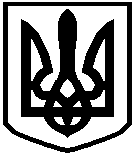 КИЇВСЬКА ОБЛАСНА ДЕРЖАВНА АДМІНІСТРАЦІЯРОЗПОРЯДЖЕННЯ07 лютого 2022 року                             Київ                                                      № 70Про видачу ліцензій на провадження освітньої діяльності у сфері повної загальної середньої та дошкільної освіти закладам освіти (без проходження процедури ліцензування) Відповідно до Законів України «Про місцеві державні адміністрації», «Про ліцензування видів господарської діяльності», підпункту 6 пункту 3 розділу ХІІ «Прикінцеві та перехідні положення» Закону України «Про освіту», статті 45 Закону України «Про повну загальну середню освіту», Закону України «Про дошкільну освіту», постанов Кабінету Міністрів України від 05 серпня                  2015 року № 609 «Про затвердження переліку органів ліцензування та визнання такими, що втратили чинність, деяких постанов Кабінету Міністрів України», від 30 грудня 2015 року № 1187 «Про затвердження Ліцензійних умов провадження освітньої діяльності» (зі змінами), листа Міністерства освіти і науки України від 13 жовтня 2017 року № 1/9-554 щодо нагальних питань впровадження Закону України «Про освіту», розпорядження голови Київської обласної державної адміністрації від 10 грудня 2019 року № 716 «Про організацію ліцензування освітньої діяльності закладів освіти Київської області», листа відділу освіти Бучанської міської ради від 04 лютого 2022 року № 01-18/56 про видачу ліцензій закладам повної загальної середньої та дошкільної освіти (без проходження процедури ліцензування):1. Видати КОМУНАЛЬНОМУ ЗАКЛАДУ «БАБИНЕЦЬКИЙ ЗАКЛАД ЗАГАЛЬНОЇ СЕРЕДНЬОЇ ОСВІТИ І-ІІІ СТУПЕНІВ № 13» БУЧАНСЬКОЇ МІСЬКОЇ РАДИ КИЇВСЬКОЇ ОБЛАСТІ (ідентифікаційний код юридичної особи: 21668914, місцезнаходження юридичної особи: 07832, Київська область, Бучанський район, селище міського типу Бабинці, вулиця Травнева,            будинок 70-А) ліцензію на провадження освітньої діяльності у сфері повної загальної середньої освіти за рівнем початкової освіти з ліцензованим обсягом 240 осіб за місцем провадження освітньої діяльності: 07832, Київська область, Бучанський район, селище міського типу Бабинці, вулиця Травнева,                 будинок 70-А (без проходження процедури ліцензування).22.	 Видати КОМУНАЛЬНОМУ ЗАКЛАДУ «БАБИНЕЦЬКИЙ ЗАКЛАД ЗАГАЛЬНОЇ СЕРЕДНЬОЇ ОСВІТИ  І-ІІІ  СТУПЕНІВ  № 13» БУЧАНСЬКОЇ МІСЬКОЇ РАДИ КИЇВСЬКОЇ ОБЛАСТІ (ідентифікаційний код юридичної особи: 21668914, місцезнаходження юридичної особи: 07832, Київська область, Бучанський район, селище міського типу Бабинці, вулиця Травнева,                будинок 70-А) ліцензію на провадження освітньої діяльності у сфері повної загальної середньої освіти за рівнем базової середньої освіти з ліцензованим обсягом 300 осіб за місцем провадження освітньої діяльності: 07832, Київська область, Бучанський район, селище міського типу Бабинці, вулиця Травнева, будинок 70-А (без проходження процедури ліцензування).3.	 Видати КОМУНАЛЬНОМУ ЗАКЛАДУ «БАБИНЕЦЬКИЙ ЗАКЛАД ЗАГАЛЬНОЇ СЕРЕДНЬОЇ ОСВІТИ І-ІІІ СТУПЕНІВ № 13» БУЧАНСЬКОЇ МІСЬКОЇ РАДИ КИЇВСЬКОЇ ОБЛАСТІ (ідентифікаційний код юридичної особи: 21668914, місцезнаходження  юридичної особи: 07832, Київська область, Бучанський район, селище міського типу Бабинці, вулиця Травнева,                  будинок 70-А) ліцензію на провадження освітньої діяльності у сфері повної загальної середньої освіти за рівнем профільної середньої освіти з ліцензованим обсягом 80 осіб за місцем провадження освітньої діяльності: 07832, Київська область, Бучанський район, селище міського типу Бабинці, вулиця Травнева, будинок 70-А (без проходження процедури ліцензування).4.	 Видати КОМУНАЛЬНОМУ ЗАКЛАДУ «ЗДВИЖІВСЬКА ГІМНАЗІЯ № 14» БУЧАНСЬКОЇ МІСЬКОЇ РАДИ КИЇВСЬКОЇ ОБЛАСТІ (ідентифікаційний код юридичної особи: 21668707, місцезнаходження юридичної особи: 07830, Київська область, Бучанський район, село Здвижівка, вулиця Центральна, будинок 104) ліцензію на провадження освітньої діяльності у сфері дошкільної освіти за рівнем дошкільної освіти з ліцензованим обсягом 140 осіб за місцем провадження освітньої  діяльності: 07830, Київська область, Бучанський район, село Здвижівка, вулиця Центральна, будинок 104 (без проходження процедури ліцензування).5.	 Видати КОМУНАЛЬНОМУ ЗАКЛАДУ «ЗДВИЖІВСЬКА ГІМНАЗІЯ № 14» БУЧАНСЬКОЇ МІСЬКОЇ РАДИ КИЇВСЬКОЇ ОБЛАСТІ (ідентифікаційний код юридичної особи: 21668707, місцезнаходження юридичної особи: 07830, Київська область, Бучанський район, село Здвижівка, вулиця Центральна, будинок 104) ліцензію на провадження освітньої діяльності у сфері повної загальної середньої освіти за рівнем початкової освіти з ліцензованим обсягом 120 осіб за місцем провадження освітньої  діяльності: 07830, Київська область, Бучанський район, село Здвижівка, вулиця Центральна, будинок 104 (без проходження процедури ліцензування).36.	 Видати КОМУНАЛЬНОМУ ЗАКЛАДУ «ЗДВИЖІВСЬКА ГІМНАЗІЯ № 14» БУЧАНСЬКОЇ МІСЬКОЇ РАДИ КИЇВСЬКОЇ ОБЛАСТІ (ідентифікаційний код юридичної особи: 21668707, місцезнаходження юридичної особи: 07830, Київська область, Бучанський район, село Здвижівка, вулиця Центральна, будинок 104) ліцензію на провадження освітньої діяльності у сфері повної загальної середньої освіти за рівнем базової середньої освіти з ліцензованим обсягом 200 осіб за місцем провадження освітньої діяльності: 07830, Київська область, Бучанський район, село Здвижівка, вулиця Центральна, будинок 104 (без проходження процедури ліцензування). 7.	 Видати КОМУНАЛЬНОМУ ЗАКЛАДУ «БАБИНЕЦЬКИЙ ЗАКЛАД ДОШКІЛЬНОЇ ОСВІТИ № 14 «СВІТЛЯЧОК» БУЧАНСЬКОЇ МІСЬКОЇ РАДИ КИЇВСЬКОЇ ОБЛАСТІ (ідентифікаційний код юридичної особи 21684646, місцезнаходження юридичної особи: 07832, Київська область, Бучанський район, селище міського типу Бабинці, вулиця Травнева, будинок 68-А) ліцензію на провадження освітньої діяльності у сфері дошкільної освіти за рівнем дошкільної освіти з ліцензованим обсягом 110 осіб за місцем провадження освітньої діяльності: 07832, Київська область, Бучанський район, селище міського типу Бабинці, вулиця Травнева, будинок 68-А (без проходження процедури ліцензування).Розрахункові реквізити для внесення плати за видачу ліцензій: номер рахунка– UA728999980334189896040010862, код отримувача (ЄДРПОУ) – 37955989, код класифікації доходів бюджету – 22011800, отримувач – ГУК у Київ. обл./Бучан. р-н/22011800.8. Управлінню комунікацій Київської обласної державної адміністрації забезпечити оприлюднення цього розпорядження на офіційному вебсайті Київської обласної державної адміністрації.9. Контроль за виконанням цього розпорядження покласти на заступника голови Київської обласної державної адміністрації Осипенко Ж. Ж.Голова адміністрації 	      		(підпис)	                      Василь ВОЛОДІН